Publicado en  el 03/04/2014 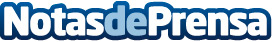 Fersa pone en marcha un nuevo parque de 20 MW en IndiaDatos de contacto:FersaNota de prensa publicada en: https://www.notasdeprensa.es/fersa-pone-en-marcha-un-nuevo-parque-de-20-mw_1 Categorias: Otras Industrias http://www.notasdeprensa.es